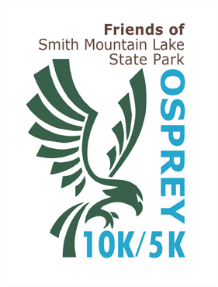 OSPREY 10K RUN/5K RUN-WALK9 AM, Oct.10, 2020Fee: $30 before 9/15, $35 after 9/15* and on Race DayCash & Check only on Race dayFee includes:  entrance to the State Park, chip timing, t-shirt*, and medals for category winners*Race Shirts not guaranteed for registrations received after 9/25Awards for male & female age group runnersPacket pick-up, Saturday, Oct 10 (Race Day):  7 – 8:30 AM at Smith Mountain Lake State Park        Name  								Sex M or F,  Age 	      DOB				        Address________________________________		State_____   Zip____________         Phone                                                 Email: __________________________________         Emergency contact name: _____________________________________& phone ________________        Indicate shirt size: small________ medium, _________ large, __________ extra-large ______________         Circle Event:          10K Run        or          5K Run/walk             Make Check Payable to:  Friends of SML State Park, Inc.Mail to:	Friends of Smith Mountain Lake State Park	                                               1235 State Park Road	                                               Huddleston, VA 24104	                                               ATTN: JANIS ERICKSONRead and Sign:I know running a race is a potentially hazardous activity and requires proper training.  I should not run unless I am medically able to safely complete the race.  I agree to abide by race directions.  I do hereby for myself, my heirs, my executors, administrators and assignees, release and forever discharge the Friends of Smith Mountain Lake State Park Inc., its sponsors and all others staffing this event from all claims of any kind or nature as a result of my participation in this event.				SIGN_____________________________________